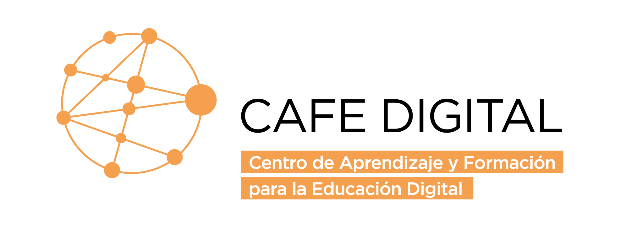 Guion para clase sincrónicaNombre curso: N°de clase:Fecha: Resultado de aprendizaje:Momento Actividad MaterialTiempo Inicio Se describe en términos de la actividad de los y las estudiantes.Desarrollo Cierre